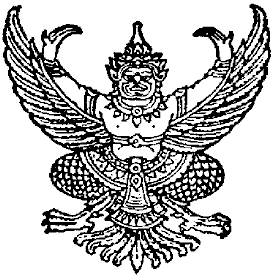 ประกาศองค์การบริหารส่วนตำบลกุดจอกเรื่อง   ประมูลจ้างด้วยระบบอิเล็กทรอนิกส์โครงการซ่อมแซมถนนลาดยางแอสฟัลท์ติกคอนกรีตหมู่ที่ 1 บ้านกุดจอก พื้นที่ไม่น้อยกว่า 14,240 ตารางเมตรด้วยวิธีการทางอิเล็กทรอนิกส์……………………..…………………              	 องค์การบริหารส่วนตำบลกุดจอก มีความประสงค์จะประมูลจ้างโครงการซ่อมแซมถนนลาดยางแอสฟัลท์ติกคอนกรีต  หมู่ที่ 1 บ้านกุดจอก พื้นที่ไม่น้อยกว่า 14,240 ตารางเมตร พร้อมงานตีเส้นจราจร (รายละเอียดตามแบบแปลนที่อบต.กุดจอกกำหนด)  ด้วยวิธีการทางอิเล็กทรอนิกส์ ราคางบประมาณที่ได้รับในการจัดสรรครั้งนี้ของงานก่อสร้างในการประมูลจ้างด้วยระบบอิเล็กทรอนิกส์ครั้งนี้  เป็นเงินทั้งสิ้น                             5,506,000.-บาท  (-ห้าล้านห้าแสนหกพันบาทถ้วน-)   		ผู้มีสิทธิเสนอราคาจะต้องมีคุณสมบัติดังต่อไปนี้1.ผู้ประสงค์จะเสนอราคาต้องเป็นนิติบุคล  ผู้มีอาชีพรับจ้างงานที่ประมูลจ้างด้วยระบบอิเล็กทรอนิกส์ดังกล่าว  ซึ่งมีผลงานก่อสร้างประเภทเดียวกัน ในวงเงินไม่น้อยกว่า 2,202,400.- บาท (-สองล้านสองแสนสองพันสี่ร้อยบาทถ้วน-)  2.ผู้ประสงค์จะเสนอราคาต้องไม่เป็นผู้ที่ถูกระบุชื่อไว้ในบัญชีรายชื่อผู้ทิ้งงานของทางราชการและได้แจ้งเวียนชื่อแล้ว  		3.ผู้ประสงค์จะเสนอราคาต้องไม่เป็นผู้ได้รับเอกสิทธิ์หรือความคุ้มกัน ซึ่งอาจปฏิเสธไม่ยอมขึ้นศาลไทยเว้นแต่รัฐบาลของผู้ประสงค์จะเสนอราคาได้มีคำสั่งให้สละสิทธิ์ความคุ้มกันเช่นว่านั้น4.ผู้ประสงค์จะเสนอราคาต้องไม่เป็นผู้มีผลประโยชน์ร่วมกันกับผู้ประสงค์จะเสนอราคารายอื่นที่เข้าเสนอราคาให้แก่อบต.กุดจอก ณ วันที่ประกาศประมูลจ้างด้วยวิธีการทางอิเล็กทรอนิกส์ หรือ ไม่เป็นผู้กระทำการอันเป็นการขัดขวาง การแข่งขันราคาอย่างเป็นธรรมในการประมูลจ้างด้วยระบบอิเล็กทรอนิกส์ครั้งนี้		5.ผู้ประสงค์จะเสนอราคาที่จะเข้าเป็นคู่สัญญาต้องไม่อยู่ในฐานะเป็นผู้ไม่แสดงบัญชีรายรับรายจ่าย หรือแสดงบัญชีรายรับรายจ่ายไม่ถูกต้องครบถ้วนในสาระสำคัญ6.ผู้ประสงค์จะเสนอราคาที่จะเข้าเป็นคู่สัญญากับหน่วยงานของรัฐซึ่งได้ ดำเนินการจัดซื้อจัดจ้างด้วยระบบอิเล็กทรอนิกส์  (e-Government Procurement : e-GP) ต้องลงทะเบียนในระบบอิเล็กทรอนิกส์ของกรมบัญชีกลาง ที่เว็บไซต์ศูนย์ข้อมูลจัดซื้อจัดจ้างภาครัฐ               	7.คู่สัญญาต้องรับและจ่ายเงินผ่านบัญชีธนาคาร เว้นแต่การจ่ายเงินแต่ละครั้งซึ่งมีมูลค่าไม่เกินสามหมื่นบาทคู่สัญญาอาจ  จ่ายเป็นเงินสดก็ได้กำหนดดูสถานที่ก่อสร้าง  ให้ผู้ซื้อแบบและรายการไปดูสถานที่ก่อสร้างด้วยตนเอง  โดยถือว่าผู้ซื้อแบบและรายการได้ทราบสถานที่  ตลอดจนปัญหาและอุปสรรคต่าง ๆ  ดีแล้ว   เมื่อมีปัญหาและอุปสรรคในเวลาทำงานจะนำมาอ้างให้พ้นผิดต่อ อบต.กุดจอกภายหลังไม่ได้						        2/กำหนดยื่น.........................-2-กำหนดยื่นซองเอกสารประมูลจ้างด้วยระบบอิเล็กทรอนิกส์ในวันที่ 30  มีนาคม 2558  ระหว่างเวลา  10.00  น. ถึงเวลา  10.30. น.  ณ  ศูนย์รวมข้อมูลข่าวสารการซื้อหรือการจ้างของหน่วยการบริหารราชการส่วนท้องถิ่น อำเภอหนองมะโมง  จังหวัดชัยนาท  และกำหนดประมูลราคาจ้างด้วยระบบอิเล็กทรอนิกส์  (e-Auction)  ในวันที่  9  เมษายน 2558  เวลา  10.00 ถึงเวลา  10.30  น.    									            		ผู้สนใจติดต่อขอซื้อเอกสารประมูลจ้างก่อสร้างด้วยระบบอิเล็กทรอนิกส์ในราคาชุดละ 5,000.- บาท   (-ห้าพันบาทถ้วน-)  ได้ที่งานพัสดุและทรัพย์สิน ส่วนการคลัง  องค์การบริหารส่วนตำบลกุดจอก  อำเภอหนองมะโมง  จังหวัดชัยนาท  ในวันที่ 11 มีนาคม  2558   ถึงวันที่ 20  มีนาคม  2558  ตั้งแต่เวลา  08.30  น. ถึงเวลา 16.30 น.       ดูรายละเอียดได้ที่ www.gprocurement.go.th หรือสอบถามทางโทรศัพท์หมายเลข  0-5646-6033  ต่อ 13  ในวันและเวลาราชการ			ประกาศ  ณ  วันที่   11   เดือน   มีนาคม  พ.ศ.2558					     ( นายเบญจพล    ชะนะกุล )				         นายกองค์การบริหารส่วนตำบลกุดจอก